Publicado en Madrid el 13/02/2018 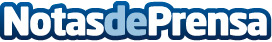 La evolución de Grupo AmygoGrupo Amygo ha cumplido 20 años, dos décadas en las que la gestión y métodos de trabajo en las mudanzas han cambiado sustancialmente. La evolución del grupo ha pasado por numerosas etapas importantes que han forjado su identidad, y que se analizan a continuaciónDatos de contacto:Grupo AmygoNota de prensa publicada en: https://www.notasdeprensa.es/la-evolucion-de-grupo-amygo Categorias: Internacional Logística Recursos humanos Consultoría http://www.notasdeprensa.es